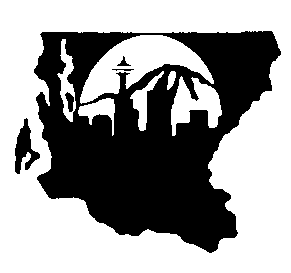 SEA-KING DISTRICT 2EXECUTIVE BOARD MEETINGMonday, September 24, 2018Board Members Present: Pat McCarthy, Eric McCurdy, Chad Pohlman, Ernest Policarpio, 
Pat Bangasser, Cindy C-Wilson, Chris Hartley, Jim Walker, Joe Stern, Mickey FowlerMarilyn & Colleen – District Director (Marilyn for Tom) and Finance Assistant

Board Members Absent:   Wes Newton, Cathy Schick, Lori Oviatt, Bill BaileyWelcoming New Board Members:  Joe Stern, Northwest Yeshiva (1B/2B), Bill Bailey, Concordia Christian (SeaTac 1B/2B), Mickey Fowler, Chief Kanim (Middle School Principal Rep), Jim Walker, O’Dea (HS Principal Rep)
Introduction of Guest:  Marilyn Doyle (for Tom) 
Approval of Monday, August 27, 2018 Executive Board Minutes.  M/S/P.
Financial Report:	Checking:	$ 11,427.47
			Savings:	$ 26,521.74
Approval of Vouchers: Vouchers #20710 through #20740 for a total of $ 11,887.78
Motion to accept the financial report including the vouchers. M /S /P.  
WIAA Executive Board Report:   Pat McCarthy, Eric McCurdyFB Seeding Committee Recommendations- The RPI committee wants to make sure the leagues are reporting all scores.  D & O and General Liability Insurance- The board approved D&O coverage for Districts for the 2018-19 school year.  The board directed staff to secure a general liability policy for leagues as well as develop a policy/fee structure for reimbursement for this school year.  Leagues will need to become a 501(C)3 - leagues will be provided with some support to do this.  A communication about this will be coming soon.Ejection Appeal Process - Must be submitted to WIAA with correct procedures within 2 days.  In situations where there are fewer than 2 days between events, we may want to put together a District team to evaluate. If we do that, the Board asks Tom to submit those results to WIAA.Amendment to give Board authority over rules, regulations, and constitution - The governance committee is recommending this amendment because it’s difficult for the Board to deal with issues through the slow-moving Rep Assembly.  Classification – Hard lines for classifications with a factor for Free and Reduced Lunch- The classification committee will meet mid-October to finalize what this amendment looks like.  Leagues can give Pat M. their suggestions to present to the committee.  The Washington Federation of Independent Schools (WFIS) is addressing their concerns with the classification committee. Executive Board Goals – 1) Continue to develop governance structure.  2) Continue on classification work.  3) Educate and inform public about WIAA.  4)  Increase awareness about diverse needs of schools.  5)  Effective transition of leadership this year.Independent Review Committee - Formed with people from State Associations.  Scope will be to review controversial Board decisions.The Board approved four Washington high schools joining OSAA beginning in the 
2019-20 school year.Staff was directed to develop policy language regarding air quality.  Gymnastics - The Board on first reading voted to require ProScore for district gymnastics qualifying meets.  Seeding meeting will happen Feb 16th.  3A Gymnastics “glue” with Districts 7/8 –Tim Trimble and Tim Thomsen will revisit this with their Districts (3/4) and will report back to the November meeting.  We most likely will not have to glue with District 7 & 8.  Final decision will be made at the November WIAA Board meeting.Baseball -State Championships will be held in Pasco rather than Safeco Field.  All District tournaments must be completed by Saturday.  Volleyball- Warmup procedures will be standardized to 6-6-6-4 at all levels.Handbook clarification on 18.23.4: Students must be at school’s practice rather than their club practice.  It is up to the school to determine the penalty as with any violation, but they must still report violations of this to this league, district, etc. for their approval.Reciprocal suspensions - WIAA/club sports - The WIAA staff is checking into the honoring reciprocal agreements with other organizations.Recruitment/ amateur status - A discussion happened about whether it might be a violation for kids to recruit other kids; it will be looked at further.  It is a violation to change your name during the season for recruiting purposes.  Finance - Financial dip due to drop in State tournament attendance.  Event fees are increasing, and fees will go up next year.  WSSAAA - They are outgrowing Spokane; they are looking at moving to the Tri-Cities when they can get out of their contract.Make sure coaches have done online tests!  They are working to fix the bugs in the system.  It’s a violation if they haven’t taken it.  Criteria for league/district inclusion - We need to clarify this for the near future and revisit the proposal for district membership. Sea-King District 2 Executive Board President Report:  Pat BangasserViolations— M/S/PPlayer Ejections- 3Coach Ejection – 1Violent Conduct Ejections – 2.  A reminder that a new rule this year requires an athlete ejected for violent conduct to sit 20% of the WIAA contest limit.  e.g. in football, that would be two contests.League ReportsMetro - Unified Sports kickoff Oct 5.  Incorporating Slow Pitch this fall.  Good joint meeting with Kingco last month.Kingco - If anyone in District 2 wants to join in with Kingco’s six ADs as a cohort to get CAA certification, let them know.  Kingco is recommending a District committee/ meeting to discuss reclassifications and how that will affect everyone.  They are recommending neutral sites for tournaments, but volleyball tournaments will stay at Bothell.  SeaTac - The League is considering moving basketball tri-district from Mount Vernon to Evergreen or Lynnwood.Emerald City- Talked about classification amendment and how it will affect their schools and the double effects of Free/ Reduced Lunch and private schools.  Missing practice amendment discussion affecting schools.Middle Schools-  no report


Official’s Corner – Cindy C-Wilson3 volleyball red cards for changing shirts- Policy is different from club and so it needs to be clarified to schools.  Concerns were voiced regarding differences in this rule for different sports; Cindy clarified that it is based off of NFHS rules.Issues with jewelry- Can take it out and play, or leave it in, covered with a bandaid and sit on the bench.New officials’ booklet- Cindy wants school input on the Work/Life Blending booklet. She wants to launch this retention project soon.NASO- Request for consideration of letting officials into regular league games for observation for lower cost.  Leagues should consider this and report back to Tom on whether this would be acceptable during league play.
School Director’s Report – Lori Oviatt—no report
Review of 2017-2018 Annual Financial Report.  This should be completed for review at our November meeting.
Review State Tournament Allocations – See chart or go to WIAA.com, click on Athletics/Activities, then Click on Tourney Draws/Allocations.
Site Selection for Football/Soccer.  The criteria was presented to the board for review along with the fields that have been approved for WIAA Round 1 and 2 contests.  Schools are reminded that being on the bottom of a WIAA Bracket does not automatically mean that the school’s site will be used for Round 1 or 2 contests.  The District Director makes the determination of site.  An appeal to the SeaKing Board is available if needed.  This remains a challenge on the other side of the mountains.  
WIAA Insurance (L & I/Catastrophic).  Reviewed above.  
WSSAAA Report AD of the Year Selection Process- nominations due at 11/5 meetingGareth Giles Award-  nominations due 11/1     8.    Sea-King District 2 Executive Director Report: Tom & Marilyn DoyleCorrespondence – noneSea-King Website – www.seaking2.com Sea-King email - Director:  seaking2director@hotmail.com         Finance – seaking2finance@hotmail.com9.    The Executive Board meeting was adjourned at 5pm.10.  Next Meeting:  Monday, November 5, 2018 - 3:30PMMike Colbrese VisitReview Fall Tournament/Play-Off StatusWinter District Tournament Dates, Sites & ManagersProposed Amendments for Rep. AssemblySubmit Amendments for Spring Rep. AssemblyFall District Tournament/Play-Off Financial ReportLeagues Report A.D. of Year Nominees